A.	ExperienceB.	Training and QualificationsC.	Knowledge and Understanding	Applicants should be able to demonstrate knowledge and understanding of the following areas relevant to the post.D.	Personal Skills, Abilities and CompetenciesApplicants should be able to provide evidence that they have the necessary skills and abilities required.E.	Legal IssuesPerson Specification / Selection Criteria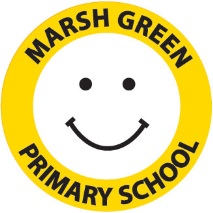 Room Leader Young Explorers G6EssentialDesirableSourceA 	= ApplicationI 	= InterviewR 	= ReferencesT 	= Task/ObservationP 	= PresentationExperience of working with or caring for children of a relevant age or learning needEA, I, RExperience of developing and implementing learning plans EA, I, RSupervisory/line management experienceEA, I, RExperience of staff recruitment and staff supervision EA, IExperience of working with Ofsted during the inspection processDA, IEssentialDesirableSourceNVQ level 4 or evidence of  the equivalent QCF credit value in play work/childcare/ or equivalent or willingness to work toward within an agreed timescaleEA, IILM/NEBS or similar qualificationDA, IExcellent numeracy and literacy EA, IFirst Aid Certificate (paediatric) or willingness to undertake         EA, ICommitment to undertake further relevant trainingEA, IBasic Food Hygiene Certificate or equivalent or willingness to undertakeD A, IEssentialDesirableSourceKnowledge of current Government legislation relating to early years and childcare.EA, IKnowledge of relevant legislation, current policies and codes of practiceEA, IKnowledge and understanding of equality and diversityEA, IKnowledge and understanding of safeguarding, health, safety and security, confidentiality and data protectionEA, IUnderstanding of Health and Safety policies and proceduresEA, IEssentialDesirableSourceExcellent communication skills EA, IAbility to liaise and work with outside agenciesEA, IEffective record keeping and report writing skillsEA, IAbility to facilitate meetingsEAbility to work in accordance with health and safety policiesEA, IAbility to deal with minor injuriesEA, IAbility to prepare simple snacks EA, IAbility to use IT to support learningEA, IEssentialDesirableSourceLegally entitled to work in the UKEA, I